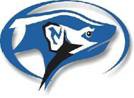 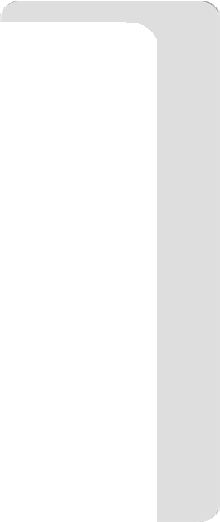 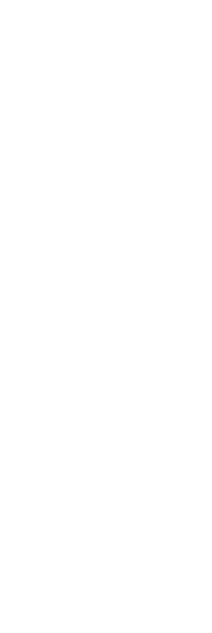 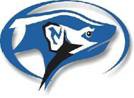 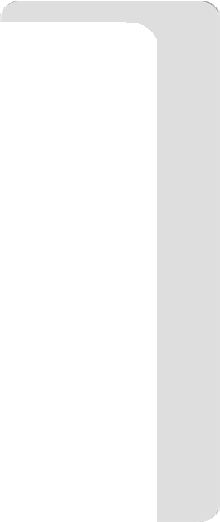 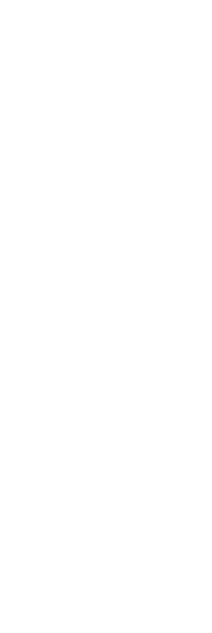 LISD Mission StatementThe mission of the Lampasas Independent School District is to develop and encourage life-long learners and to share in the responsibility of educating theTaylor Creek Elementary- A Title I CampusPARENT INVOLVEMENT GUIDELINES/DIRECTRICES participación de los padresTITLE I of No Child LeftWhat is Title I?total child. The District strives to prepare the students physically, mentally, socially and morally toward the full realization of their highest capabilities.IN SID E THI S I S SU E:Compact in English	2Title I is a federally-funded program designed to provide a high-quality education that will enable all children to meet thestate’s studentperformance standard.Title I is a part of the “No Child Left Behind Act”passed by Congress in2002. A school is selected as a Title I school on the basis of the number ofstudents within its boundaries who are eligible for free orreduced-priced meals.Students are selected toparticipate based onacademic need. Title I services are focused onchildren who are failing, or most at risk of failing, to meet State academicstandards. These services can include: hiringteachers to reduce class size, providing tutorials, computer labs, parental involvement activities,professional development, purchase of materials and supplies, and pre-kindergarten programs.Research has proven that children are more successful in school when parents are involved in their children’s education.As a Title I qualifying school, the program allows us to provide supplemental services to students at risk of not being successful on state assessments in reading and mathematics.El pacto en español	3Parental Involvement Policyin English	4¿Qué es Título 1?Titulo 1 es un programa financiado federalmente designado para proveer una educación de alta calidad que asegurara que todos los niños cumplen con los estándares académicos del estado. Titulo 1 es parte del decreto “Que ningún niño se quede atrás” aprobado por congreso en 2002. Una escuela es seleccionada como una escuela de Titulo 1 basado en el número de estudiantes dentro de sus límites quienes sonelegibles para el programa de comidas gratis o de precio reducido. Los estudiantes están seleccionados para participar basado en su necesidad académica. El enfoque para los servicios de Titulo 1 es para los niños que están fallando o corren más el riesgo de no cumplir con los estándares académicos del estado. Esos servicios pueden incluir: contratar maestros para reducir el tamaño de las clases, proveyendo seminarios, los laboratorios de computadoras, actividadespara envolver los padres, desarrollo profesional, lascompras para los materiales y provisiones y  losprogramas de nivel preescolar.La investigación ha probado que los niños tienen máséxito en la escuela cuando los padres están envueltos en la educación de  susniños.Como una escuela que califica por el Titulo 1, el programa nos permite proveer servicios suplementarios a estudiantes con riesgo de no tener éxito en las evaluaciones estatales para la lectura y matemáticas.Taylor Creek Elementary SchoolFour Party CompactAs a student I agree to:Finish and turn in my school assignments on time.Attend school every day unless I am sick.Do my best work every day and tell my parents about it.Follow the school rules so that everybody can learn and be safe.Ask my teacher questions when I don’t understand something.Go to my public or school library at least once a week.Study or read every school night.Give my parents my daily folder, including home/school communications.As a parent I agree to:Talk to my child about school activity every day.Find out how my child is progressing by attending conferences with the teachers.Encourage good study habits at home.Reinforce good behavior at school.Attend school activities.Support the classroom discipline plan.Monitor my child’s attendance.Contact my child’s teacher if I have any concerns.Ensure my child eats healthful foods and gets enough sleep.As a teacher I agree to:Provide learning experiences that produce learning.Encourage a positive self- concept in all my students.Keep parents informed about progress and/or concerns.Find out what techniques and materials work best for the student.Support parents’ efforts to help students succeed.Attend school activities.Inform the parent about my homework philosophy.Support high academic standards.Maintain professional behaviors.As an administrator I agree to:Provide support and instructional direction to both student and parent.Provide a healthy and safe environment for the student and teacher in which to learn and teach.Support high academic standards.Encourage school and home learning partnerships.Support a collegial and collaborative school environment.Support professional development that promotes best practice standards.Remain steadfastly professional.3Como un estudiante estoy de acuerdo con:Terminar y regresar mis asignaciones escolares a tiempo.Asistir a la escuela cada día a menos que yo esté enfermo.Hacer mi mejor trabajo cada día y hablar con mis padres sobre ello.Seguir las reglas escolares de modo que cada uno pueda aprender y ser seguro.Hacer mis preguntas de profesor cuando no entiendo algo.Ir a mi biblioteca pública o escolar al menos una vez por semana.Estudiar o leer cada noche escolar.Los dan a mis padres mi carpeta y las comunicaciones entre el hogar y la escuela.Como un padre estoy de acuerdo con:Dirigir a mi niño sobre la actividad escolar cada día.Averiguar como mi niño progresa asistiendo a conferencias con los profesores.Animar hábitos de estudio buenos en casa.Reforzar el comportamiento bueno en la escuela.Asistir a las actividades escolares.Apoyar el plan de disciplina de aula.Supervisar la asistencia de mi niño.Poner en contacto con el profesor de mi niño si tengo alguna preocupación.Asegurar que mi niño come la comida saludable y consigue suficiente sueño.Como un profesor estoy de acuerdo con:Proporcionar el aprendizaje de experiencias aquel aprendizaje de productos.Animar un auto concepto positivo en todos mis estudiantes.Guardar a padres informados sobre progreso y/o preocupaciones. saAveriguar que técnicas y los materiales trabajan mejor para el estudiante.Apoyar los esfuerzos de los padres para ayudar a los estudiantes a tener éxito.Asistir a actividades escolares.Informar al padre sobre mi filosofía de tarea.Apoyar los estándares académicos altos.Mantener comportamientos profesionales.Como un administrador estoy de acuerdo con:Proporcionar el apoyo y la dirección educacional tanto a estudiante como a padre.Proporcionar un ambiente sano y seguro para el estudiante y profesor para aprender y dar clases.Apoyar estándares académicos altos.Animar la escuela y a casa compañerismo en el aprendizaje.Apoyar un colegial y el ambiente colaborativo escolar.Apoyar el desarrollo profesional que promueve los mejores estándares de práctica.Permanecer fielmente profesional.Parent Involvement Meetings for Developing the PolicyTaylor Creek Elementary holds an annual meeting to review and update the design and implementation of its Parent Involvement and Title I policies. Information received from parent surveys, sent at the end of the previous school year provides information to guide this meeting.Additionally, the campus Site Based Decision-Making (SBDM) committee reviews the policies and provides additional feedback. Any parent meetings are held either during or immediately preceding Family Nights that are held four to five times per school year.School-Parent CompactsThe School-Parent compact is a four party agreement between the student, parent, teacher and administrator to designate roles and expectations for each member in order to increase student achievement. Research proves that students are more likely to experience success when educators and parents work together to support student learning.Types of Parent InvolvementTaylor Creek Elementary provides numerous opportunities for parental involvement as it strives to develop and maintain an optimum learning environment for all students:A Spanish translator will be provided for parents when needed.Information will be provided in English and Spanish.Parents may contribute through volunteer programs.Parents may contribute by creating a supportive home environment.Parents are invited to participate in parent-teacher conferences formally held each fall, and throughout the year as needed.Parents may participate by attending school meetings and student programs.Parents are surveyed to get input.Parents are invited to eat lunch with their children.Parents are encouraged to become involved with PTSO.Annual Parent Meeting held in the first semester.Family Nights are held 3-4 times per year.Parent Academies on various topics to support student learning at home and school.Campus Award assemblies are held throughout the year.Principals provide an “open door policy” to welcome parent input at any time.(Continued on next page)Reuniones de Participación de los Padres por desarrollar la PolíticaLa escuela primaria Taylor Creek celebra una reunión, cercano al comienzo del año escolar, para repasar y actualizar el diseño e implementación de su participación paternal y política para el Titulo 1.Información recibida de las encuestas de los padres, enviados al final del año escolar provee informaciónpara dirigir esa reunión. Adicionalmente, el comité que toma decisiones basado en el sitio repasará las policías y provee reacción adicional. Cualesquiera reunión con los padres están celebrados durante o inmediatamente precediendo las Noches de Familia que están celebrados por cuatro o cinco veces cada año escolar.Los Pactos entre escuela y PadresEl pacto entre escuela y padre es un pacto de cuatro participantes entre el estudiante, padre, maestro y administrador para indicar las funciones y las expectativas por cada miembro para aumentar el éxito del estudiante. La investigación prueba que los estudiantes tienen más probabilidad de tener éxito cuando los educadores y padres trabajen en equipo para apoyar el aprendizaje del estudiante.Tipos de Participación de los padresLa escuela primaria Taylor Creek provee numerosas oportunidades para la participación de los padres mientras que se esfuerce por desarrollar y mantener un ambiente óptimo para todos los estudiantes.Traductores de español estarán proveídos para los padres cuando les necesitan.Información estará proveído en inglés y español.Los padres pueden contribuir a través de programas voluntarias.Los padres pueden contribuir creando un ambiente de apoyo para el hogar.Los padres están invitados a participar en las conferencias entre padres y maestros celebrados formalmente cada otoño, y durante todo el ano como es necesario.Padres pueden participar asistiendo las reuniones de la escuela y programas estudiantiles.Los padres están encuestados para recibir sus opiniones.Los padres están invitados a comer con sus hijos.Los padres están animados a envolverse con PTA (la organización entre padres, maestros, y estudiantes).Una reunión anual de los padres celebrado cada otoño, inmediatamente después del comienzo del año escolar.Las Noches de Familia están celebrados 3- 4 veces cada ano.Academias de padres tratando de varios temas para apoyar el aprendizaje en la casa y la escuelaAsambleas del campus celebrado durante todo el añoLos directores están disponibles para recibir entrada de los padres en cualquier momentoEvaluaciónEncuestas de los padres, incluyendo preguntas sobre la eficacia de la programa estarán distribuido y los resultados tabulados. Las encuestas de los maestros y los registros del maestro estarán usados para determinar el número y tipo de interacción entre la escuela y los padres. El comité de participación de los padres llevará a cabo una “Evaluación de Las Necesidades de la Campus” y revisará la política de la participación de los padres de la escuela primaria Taylor Creek basados en los resultados de ese resumen anual.ComunicaciónLos padres/guardianes estarán informados de las actividades escolares a través de varios medios de comunicación durante todo el año escolar. Los boletines de PTA, notas de los maestros, la marquesina, “Mensajero de la Escuela”, el sitio del internet del campus y maestro, cuentas de redes de sociales del campus, conferencias, contactos personales, llamadas de teléfono, e-mail y notificaciones escritas estarán usados para establecer y mantener abiertas las líneas de comunicación con los padres/guardianes. El personal de la escuela primaria Taylor Creek mantendrán un registro de contactos con los padres durante todo el año  escolar.Comunicación de Titulo 1El panfleto de la política de la participación de los padres por el Titulo 1El pacto de cuatro participantesEl boletín escolarInformes del progreso enviados cada tercer y sexto semana de cada periodoTitulo 1/ESL/Noche de familia bilingüeConferencias de padre/maestrosPadres/maestros comunicación frecuente a través de correo electrónicoSitios web de los maestrosRedes de medios sociales como Facebook, Twitter, etc.OpportunitiesStudents/EstudiantesProgram performance by grade levels through Family Nights and special events4th & 5th grade Honor Guard- Servant leadership in action through welcoming others to school each morning.Morning Program- Each day one class will guide the school over the PA system in the Pledge of Allegiance, singing the national anthem, Project Wisdom and a moment of silence.Family NightsAnti-Bullying ProgramParentsSee “Types of Parent Involvement” on p. 4.Student Academic OpportunitiesDaily “enrichment” time provided.AR reading program participation and incentivesAfter school tutorialsExtracurricular UIL Academics programCampus reading incentivesPerfect Attendance incentivesAcademic Awards programAcademic incentivesDrama Club650 Badger ClubOportunidadesEstudiantesLa ejecucion de la programa por un nivelar cada periodo de seis semanas.4 & 5 nivelar Guardia de Honor-Siervo direccion en accion a traves de darle la bienvenida a otros cada manana.Programa para viernes en la manana-cada día, una clase dirigira la escuela por la sistema PA en el juramiento de la fidelidad, cantando el himno nacional, y un momento de silencio.Noches de FamiliaPrograma contra intimidando otros estudiantes.PadresVéase “Tipos de participación de Padres” en pagina 4.Oportunidades Académicas del Estudiante“Tiempo para Enriquecimiento” sera proveido diariamente.AR (lectura acelerada) participación incentivosSeminarios después de la escuelaActividades académicas de forma extracurricular para UIL (la alianza académico de la universidad)Incentivos de la campus para la lecturaIncentivos para asistencia perfectaPrograma de premios académicosIncentivos académicosEl Club de Robótica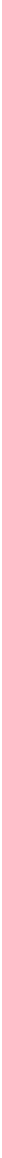 Derecho de Saber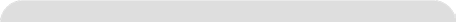 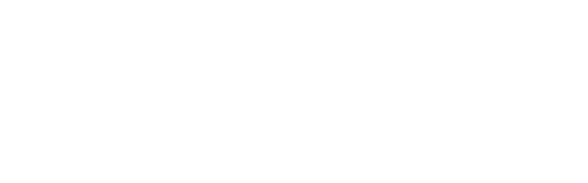 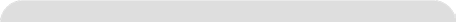 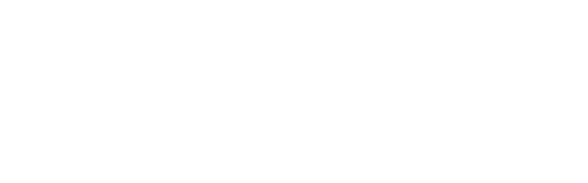                       Shona Moore, Principal Mark Sheppard, Assistant PrincipalTaylor CreekELEMENTARY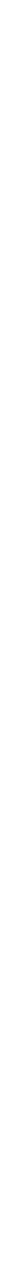 2096 Big Divide Rd Copperas Cove, TX 76527 Phone: (512) 564-2585Fax: (512) 564-2606https://www.lisdtx.org/ 	_EstudiantePadresProfesorAdministrador